Temat dnia : ,, W kuchni małej i dużej”1. Witajcie kochane przedszkolaki! Kuchnia to miejsce , gdzie przygotowuje się posiłki, jedzenie. Jakie mogą być kuchnie, popatrzcie na zdjęcia: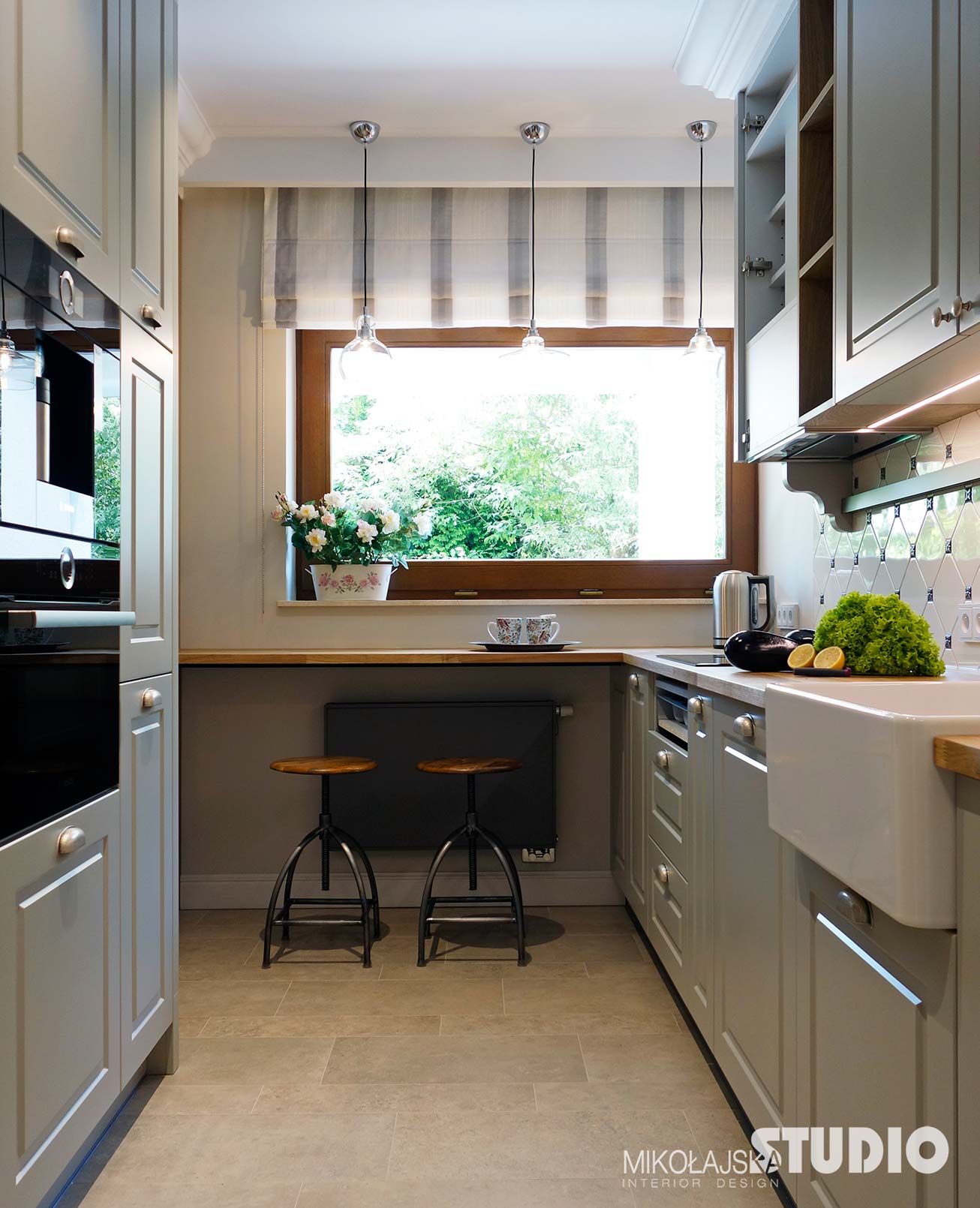 To kuchnia w mieszkaniu w  bloku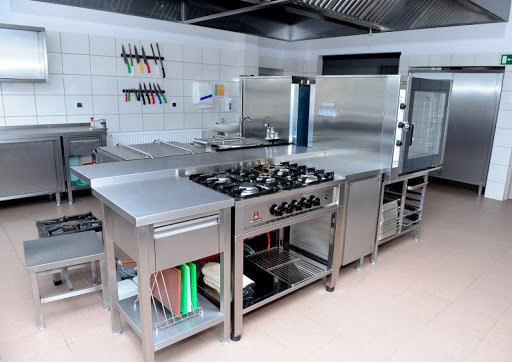 A to kuchnia w przedszkolu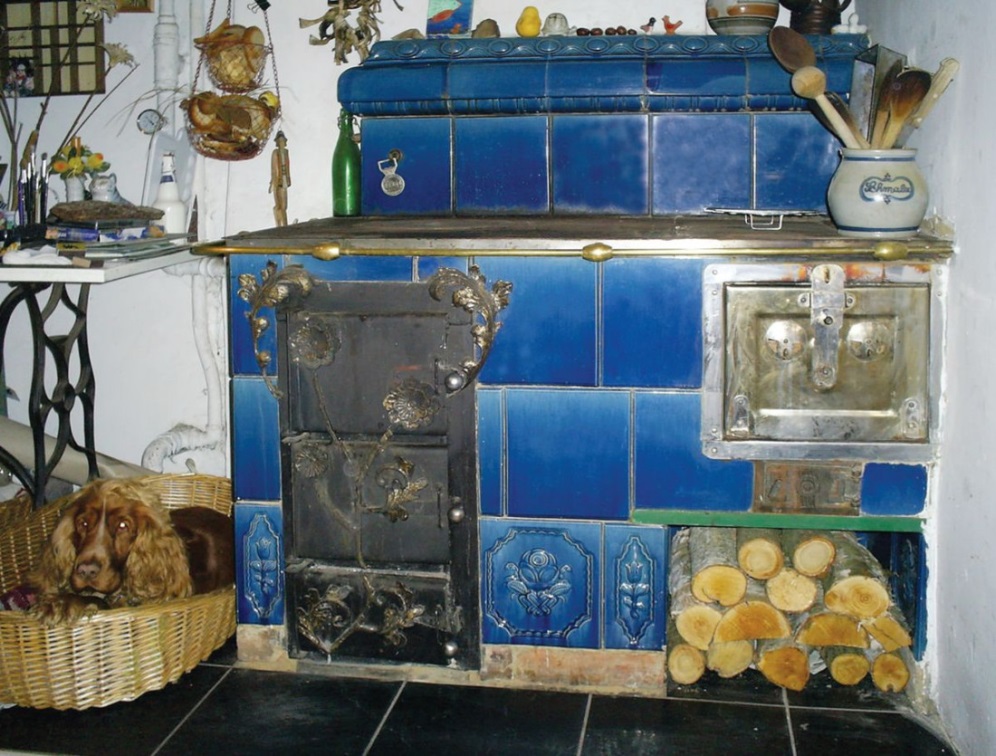 A to kuchnia z piecem kaflowym  w starym wiejskim domu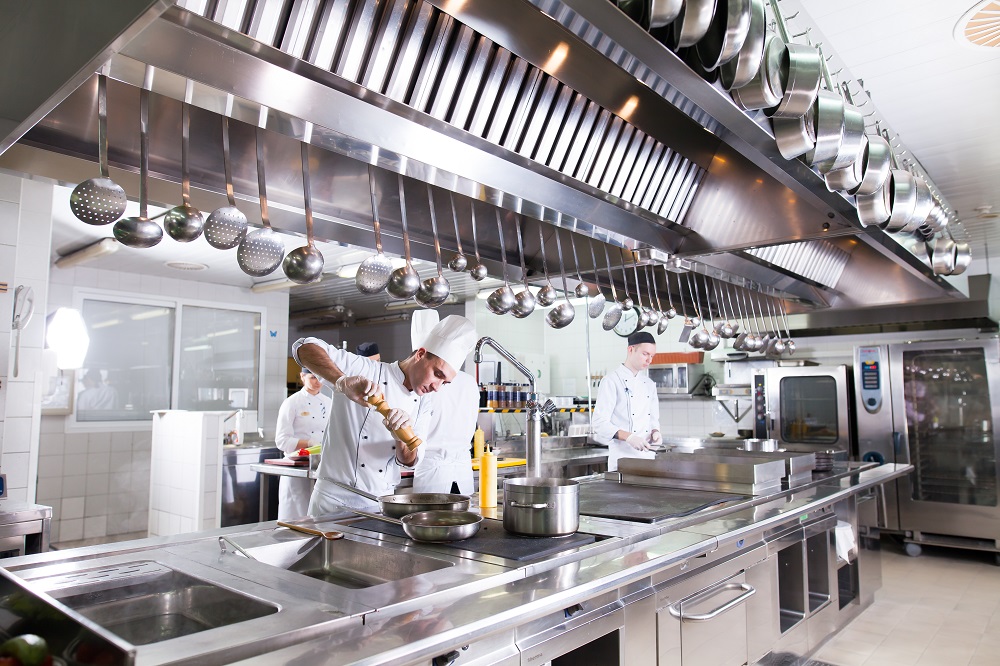 A tak wygląda kuchnia w restauracji. Jak myślicie, w której kuchni może gotować jeden kucharz?, a w której gotuje kilku kucharz?2. Posłuchajcie odgłosów kuchni, ciekawe czy w waszej kuchni też tak słychać?https://www.youtube.com/watch?v=k9fB1nT9s5A3. Popatrzcie na obrazki garnków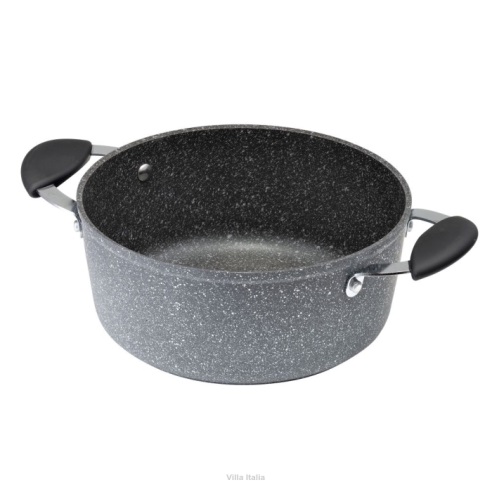 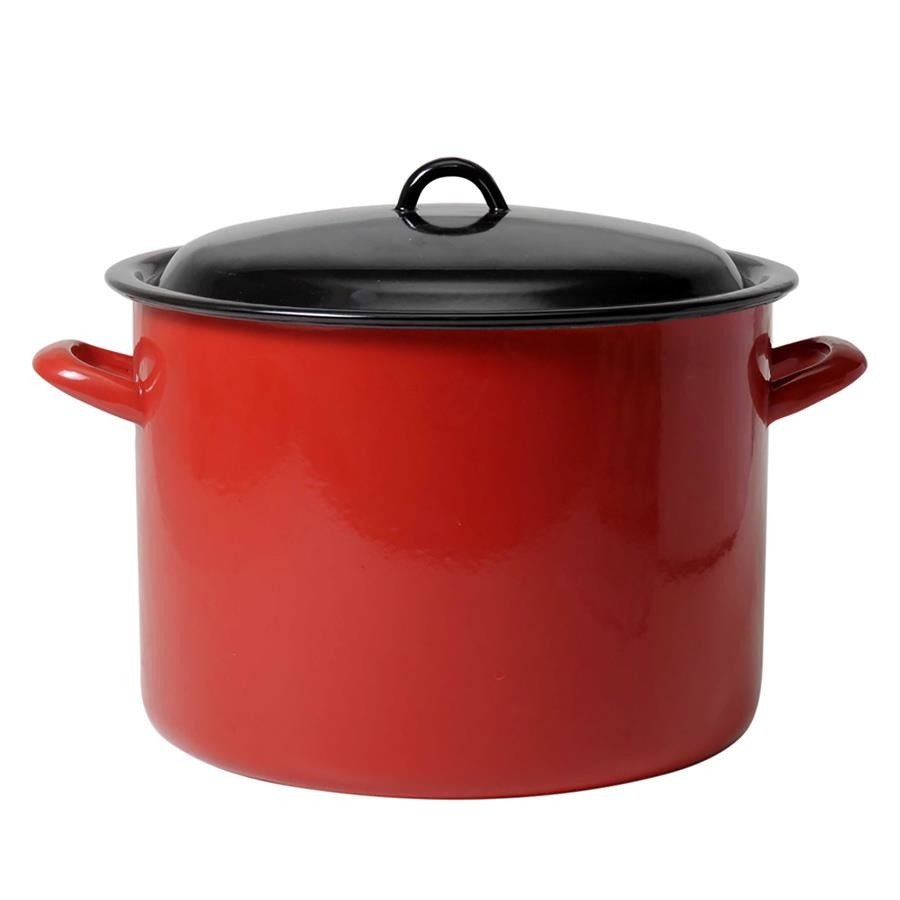 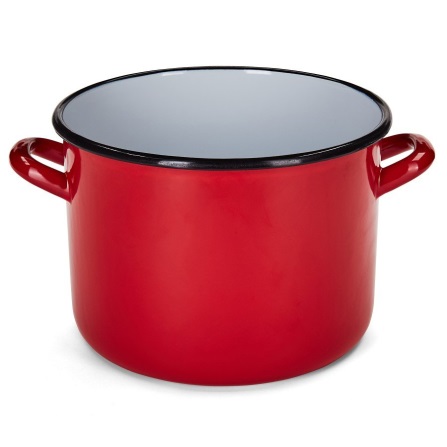 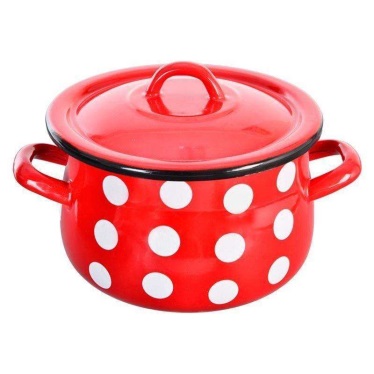 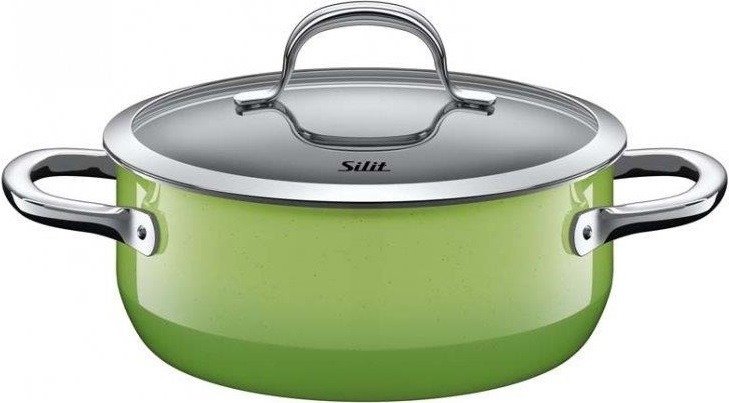 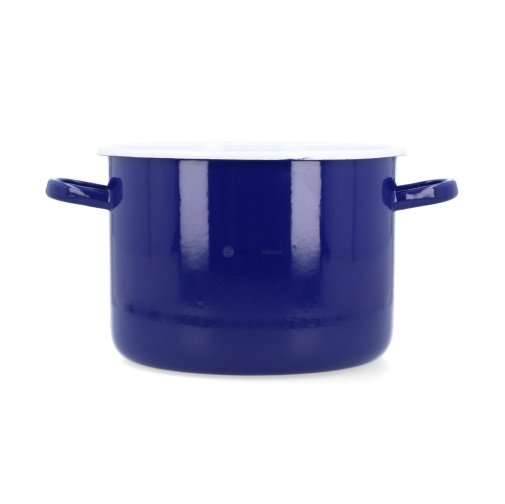 Zadania:-pokaż garnek zielony- ile garnków jest z pokrywkami?, policz-wskaż najmniejszy i największy garnek- Ile garnków jest czerwonych?- które garnki nie mają pokrywki?- pokaż4. Wskażcie drogę w labiryncie, zaprowadźcie kucharzy do warzyw.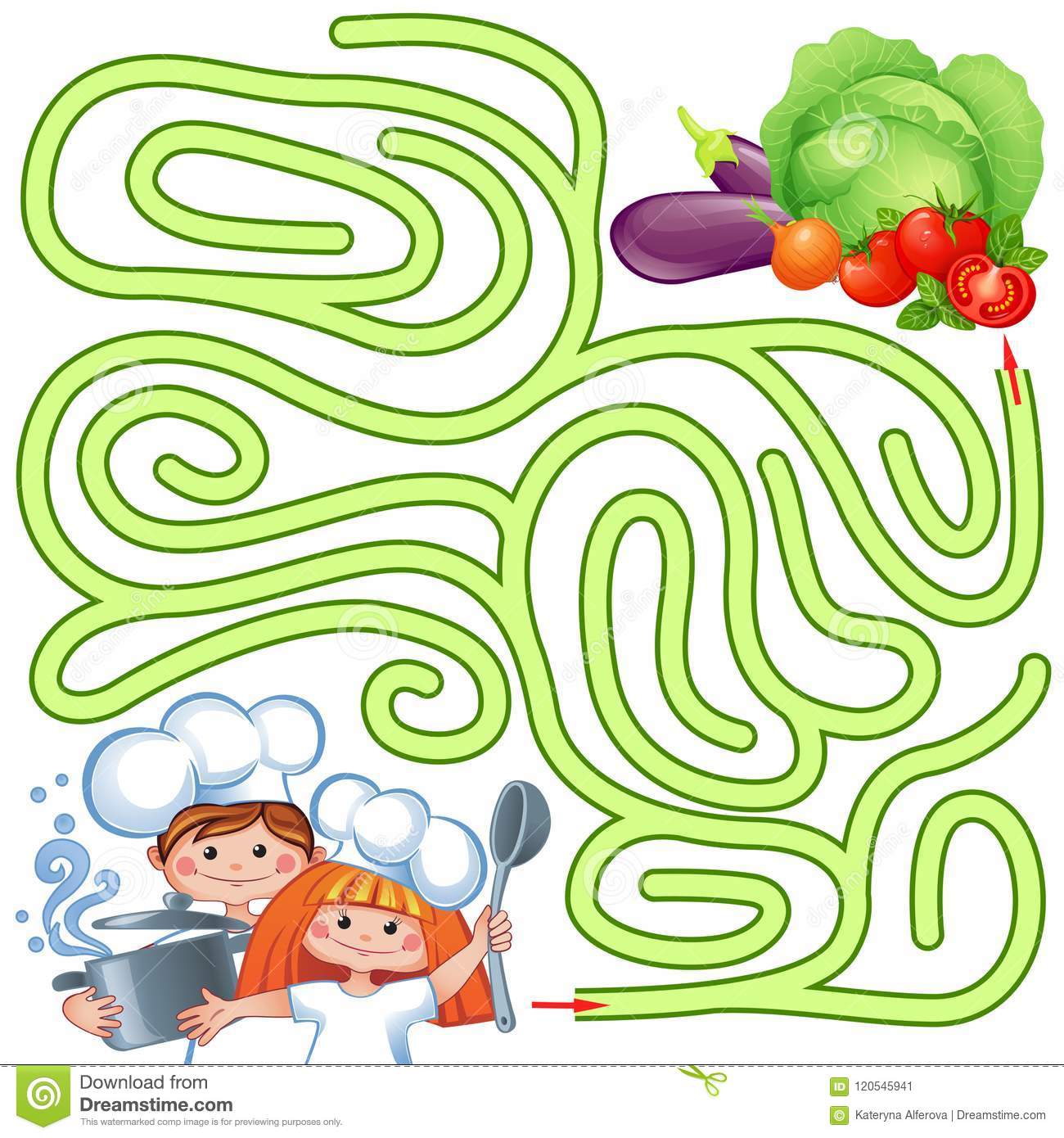 5. Posłuchajcie piosenek ,, Śpiewające przepisy” ,,Naleśniki” https://www.youtube.com/watch?v=0_5f8fRGGb8,,Kisiel” https://www.youtube.com/watch?v=_On69JDT1wEMoże wypróbujecie te przepisy i przygotujecie je razem z rodzicami  